Luigi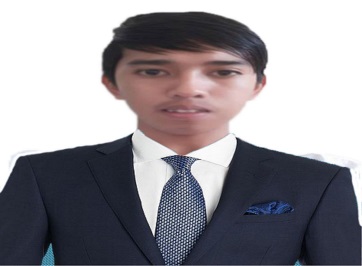 Luigi.362141@2freemail.com 			Date of Birth	:	 February 08, 1996Civil Status	:	 SingleGender		:	 MaleNationality	:	 FilipinoObjective: To acquire a job that is suited to my course which is Web Application where they  can developed my skills, build a strong relationship between the company and me and also for my co-workers, to share and applied my knowledge to the company for the success of it.Work Experience:OJT – AMA Computer Learning Center in Library and Accounting Department.365hours. Catering Service.Duration: July2014- March 20156months Sales Marketing in SM City Pampanga. (Olympic Outlet)Duration: April2015- November20154months Sales Marketing Specialist in PR GAZ Inc.  Company and Promoted as “ABH” Assistant Branch Head for 8months.Duration: December2016- February2017Job Description:	The Assistant Store Manager is responsible for the overall day to day operation of the store in the absence of the manager. The retail assistant manager will be retail focused, but will also be responsible for overseeing the operation of the manager and product. This includes being accountable for the daily staffing and general administrative duties as well as providing leadership in the area of the customer service.DUTIES INCUDEDemonstrating product customers must receive above and beyond care and attention- better than would ever be received anywhere in the world at all times.Greeting and serving customers.Being competent in all phases of work done by sales people, scoopers and supervisor.Displaying skills in leadership.Handling staff concerns.Opening and closing the storePreparing bank deposits.Receiving inventory from supplier.Handling cash- making change.Having knowledge of in store merchandising.Restocking merchandise.Keeping the store tidy and clean, including counters and seating areas.Assisting in training of sales and supervisory staff.Other duties as assigned by manager.Skills:Knowledge in Microsoft ApplicationComputer LiteratureWeb Designing and Programming in Html, Php and VbHousekeepingMarketing skillsDoing works with timely mannerResponsible for all the task assignedStrong leadership and organizational skillsSeminars and TrainingsHousekeeping in TESDA	March 2012Photoshop SeminarDecember 10/11, 2013Educational Attainment:   College		:		 AMA Computer Learning Center (2012-2014)				(Web Application Development)						2nd Floor Vesa Bldg Plaza Burgos, Guagua Branch	High School		:  		Balsik National High Scool(2007-2011)     Elementary		: 		LaucPao Elementary School(2001-2007)